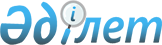 Об утверждении Правил компенсации права безвозмездной приватизации служебного жилища, которое не подлежит приватизации, в том числе вследствие его расположения в закрытых и обособленных военных городках, пограничных заставах и в комендатурах
					
			Утративший силу
			
			
		
					Постановление Правительства Республики Казахстан от 28 августа 2012 года № 1092. Утратил силу постановлением Правительства Республики Казахстан от 12 февраля 2018 года № 50.
      Сноска. Утратил силу постановлением Правительства РК от 12.02.2018 № 50 (вводится в действие по истечении десяти календарных дней после дня его первого официального опубликования).

      Примечание РЦПИ!

      Вводится в действие с 1 января 2013 года.
      В соответствии со статьей 99 Закона Республики Казахстан от 16 апреля 1997 года "О жилищных отношениях", статьями 45, 55 Закона Республики Казахстан от 16 февраля 2012 года "О воинской службе и статусе военнослужащих" Правительство Республики Казахстан ПОСТАНОВЛЯЕТ:
      1. Утвердить прилагаемые Правила компенсации права безвозмездной приватизации служебного жилища, которое не подлежит приватизации, в том числе вследствие его расположения в закрытых и обособленных военных городках, пограничных заставах и в комендатурах.
      2. Настоящее постановление вводится в действие с 1 января 2013 года и подлежит официальному опубликованию. Правила
компенсации права безвозмездной приватизации служебного жилища,
которое не подлежит приватизации, в том числе вследствие его
расположения в закрытых и обособленных военных городках, 
пограничных заставах и в комендатурах
1. Общие положения
      1. Настоящие Правила компенсации права безвозмездной приватизации служебного жилища, которое не подлежит приватизации, в том числе вследствие его расположения в закрытых и обособленных военных городках, пограничных заставах и в комендатурах (далее – Правила) определяют условия и порядок выплаты денежной компенсации взамен права безвозмездной приватизации служебного жилища, которое не подлежит приватизации, в том числе вследствие его расположения в закрытых и обособленных военных городках, пограничных заставах и в комендатурах. 
      2. Действие настоящих Правил распространяется на лицо, которому право безвозмездной приватизации служебного жилища компенсируется (далее – получатель) в соответствии с пунктом 7 статьи 55 Закона Республики Казахстан от 16 февраля 2012 года "О воинской службе и статусе военнослужащих". 
      3. Денежная компенсация – это денежные средства, выплачиваемые получателям взамен права безвозмездной приватизации служебного жилища, которое не подлежит приватизации, в том числе вследствие его расположения в закрытых и обособленных военных городках, пограничных заставах и в комендатурах (далее – денежная компенсация). 
      4. Выплата денежной компенсации осуществляется за счет средств республиканского бюджета, предусмотренных на содержание государственного органа. 
      5. Выплата денежной компенсации производится на основании приказа руководителя республиканского государственного учреждения Вооруженных Сил, других войск и воинских формирований Республики Казахстан, на балансе которого находится служебное жилище (далее - государственное учреждение), занимаемое получателем.
      Выплата денежной компенсации получателям Комитета национальной безопасности Республики Казахстан производится на основании приказа руководителя или заместителей руководителя государственного органа.
      Сноска. Пункт 5 в редакции постановления Правительства РК от 26.03.2015 № 159 (вводится в действие по истечении десяти календарных дней после дня его первого официального опубликования).

 2. Порядок выплаты денежной компенсации
      6. Выплата денежной компенсации получателям производится при соблюдении следующих условий: 
      1) наличия служебного жилища, предоставленного получателю, которое не подлежит приватизации, в том числе, вследствие его расположения в закрытых и обособленных военных городках, пограничных заставах и в комендатурах; 
      2) состояния получателя на воинской службе пятнадцать лет и более в календарном исчислении по состоянию на 1 января 2013 года, имеющего право на приватизацию служебного жилища безвозмездно после двадцати лет воинской службы в календарном исчислении; 
      3) отсутствия у получателя и постоянно совместно проживающих с ним членов его семьи жилища на праве собственности на территории Республики Казахстан и на праве постоянного пользования в данном населенном пункте жилища из коммунального жилищного фонда.
      Сноска. Пункт 6 с изменениями, внесенными постановлением Правительства РК от 26.03.2015 № 159 (вводится в действие по истечении десяти календарных дней после дня его первого официального опубликования).


      7. Размер денежной компенсации определяется путем умножения количества постоянно совместно проживающих членов семьи получателя, включая его самого, на нормы положенной полезной площади (18 квадратных метров) и цену одного квадратного метра продажи нового жилья в среднем по республике за январь текущего года согласно данным уполномоченного органа в области государственной статистики, публикуемым на его официальном сайте в соответствии с планом статистических работ.
      Сноска. Пункт 7 в редакции постановления Правительства РК от 26.03.2015 № 159 (вводится в действие по истечении десяти календарных дней после дня его первого официального опубликования).


      8. Получатель в установленном порядке подает рапорт (заявление) на имя руководителя государственного учреждения, получатель Комитета национальной безопасности Республики Казахстан на имя руководителя или заместителей руководителя государственного органа для выплаты денежной компенсации.
      К рапорту (заявлению) прилагаются следующие документы:
      1) послужной список; 
      2) справка о составе семьи; 
      3) справка с места службы; 
      4) копия договора найма служебного жилища; 
      5) справка территориального органа юстиции (о наличии или отсутствии у получателя и постоянно совместно проживающих с ним членов семьи жилища, принадлежащего им на праве собственности на территории Республики Казахстан);
      5-1) справка местного исполнительного органа (о наличии или отсутствии у получателя и постоянно совместно проживающих с ним членов семьи в постоянном пользовании в данном населенном пункте жилища из коммунального жилищного фонда);
      6) нотариально заверенные копии документов, удостоверяющих личность военнослужащего и членов его семьи, свидетельств о рождении детей, заключении (расторжении) брака, при наличии у военнослужащего членов семьи (не позднее, чем за 10 дней до дня подачи рапорта); 
      7) справка государственного учреждения здравоохранения о наличии в семье членов, страдающих тяжелыми формами некоторых хронических заболеваний, перечисленных в списке заболеваний, утверждаемым Правительством Республики Казахстан; 
      8) справка с организации образования на членов семьи, обучающихся по очной форме в возрасте до двадцати трех лет;
      9) справка об инвалидности с государственного учреждения социальной защиты населения, при наличии ребенка-инвалида в семье до достижения им возраста восемнадцати лет по группе инвалидности; 
      10) справка об опеке и попечительстве несовершеннолетнего с уполномоченного органа в области защиты прав детей; 
      11) решение суда о признании лиц членами семьи военнослужащего.
      Сноска. Пункт 8 с изменениями, внесенными постановлением Правительства РК от 26.03.2015 № 159 (вводится в действие по истечении десяти календарных дней после дня его первого официального опубликования).


      9. Документы, указанные в пункте 8 настоящих Правил, представляются получателями в государственное учреждение, за исключением получателей Комитета национальной безопасности Республики Казахстан.
      Получатели Комитета национальной безопасности Республики Казахстан в установленном порядке представляют документы, указанные в  пункте 8 настоящих Правил, в подразделение, на которое возложена функция учета служебного жилища, (далее - подразделение) в котором получатель проходит службу.
      Проверка документов, представленных получателем, и доведение ее результатов проводятся государственным учреждением либо подразделением не позднее пятнадцати рабочих дней со дня регистрации рапорта (заявления). В случае несоответствия представленных документов, государственное учреждение либо подразделение возвращают их получателю для доработки. При повторном обращении получателя рапорт (заявление) считается поданным в день его повторной регистрации.
      Результаты проверки представленных документов в установленном порядке выносятся на рассмотрение жилищной комиссии государственного учреждения.
      Результаты проверки представленных документов получателей Комитета национальной безопасности Республики Казахстан в установленном порядке выносятся на рассмотрение жилищной комиссии государственного органа, в котором получатель проходит службу.
      Протокол заседания жилищной комиссии государственного учреждения или государственного органа, в котором получатель Комитета национальной безопасности Республики Казахстан проходит службу, утверждается не позднее двадцати рабочих дней со дня регистрации рапорта (заявления).
      Не позднее десяти рабочих дней со дня утверждения протокола заседания жилищной комиссии государственного учреждения или государственного органа, в котором получатель Комитета национальной безопасности Республики Казахстан проходит службу, приказ о выплате денежной компенсации военнослужащим Вооруженных Сил, других войск и воинских формирований Республики Казахстан издается руководителем государственного учреждения, а получателям Комитета национальной безопасности Республики Казахстан - руководителем или заместителем руководителя государственного органа, в котором получатель проходит службу.
      Сноска. Пункт 9 в редакции постановления Правительства РК от 26.03.2015 № 159 (вводится в действие по истечении десяти календарных дней после дня его первого официального опубликования).


      10. Финансовое подразделение государственного органа распределяет запланированные денежные средства государственным учреждениям для выплаты денежной компенсации. Денежная компенсация выплачивается не позднее двух месяцев со дня издания приказа о выплате компенсации получателям. 
      11. Получатели, которым была выплачена денежная компенсация, сдают служебное жилище в установленном порядке не позднее трех месяцев с момента выплаты денежной компенсации получателю.
      Сноска. Пункт 11 в редакции постановления Правительства РК от 10.07.2017 № 417 (вводится в действие по истечении десяти календарных дней после дня его первого официального опубликования).


      12. В случае, если супруг и супруга являются военнослужащими, проходящими воинскую службу, компенсация выплачивается одному из военнослужащих. 
      13. Кадровая служба приобщает в личное дело получателя копию приказа о выплате денежной компенсации и производит соответствующую запись, которая заверяется подписью и гербовой мастичной печатью государственного учреждения.
      Сноска. Пункт 13 в редакции постановления Правительства РК от 26.03.2015 № 159 (вводится в действие по истечении десяти календарных дней после дня его первого официального опубликования).


					© 2012. РГП на ПХВ «Институт законодательства и правовой информации Республики Казахстан» Министерства юстиции Республики Казахстан
				
Премьер-Министр
Республики Казахстан
К. МасимовУтверждены
постановлением Правительства
Республики Казахстан
от 28 августа 2012 года №  1092 